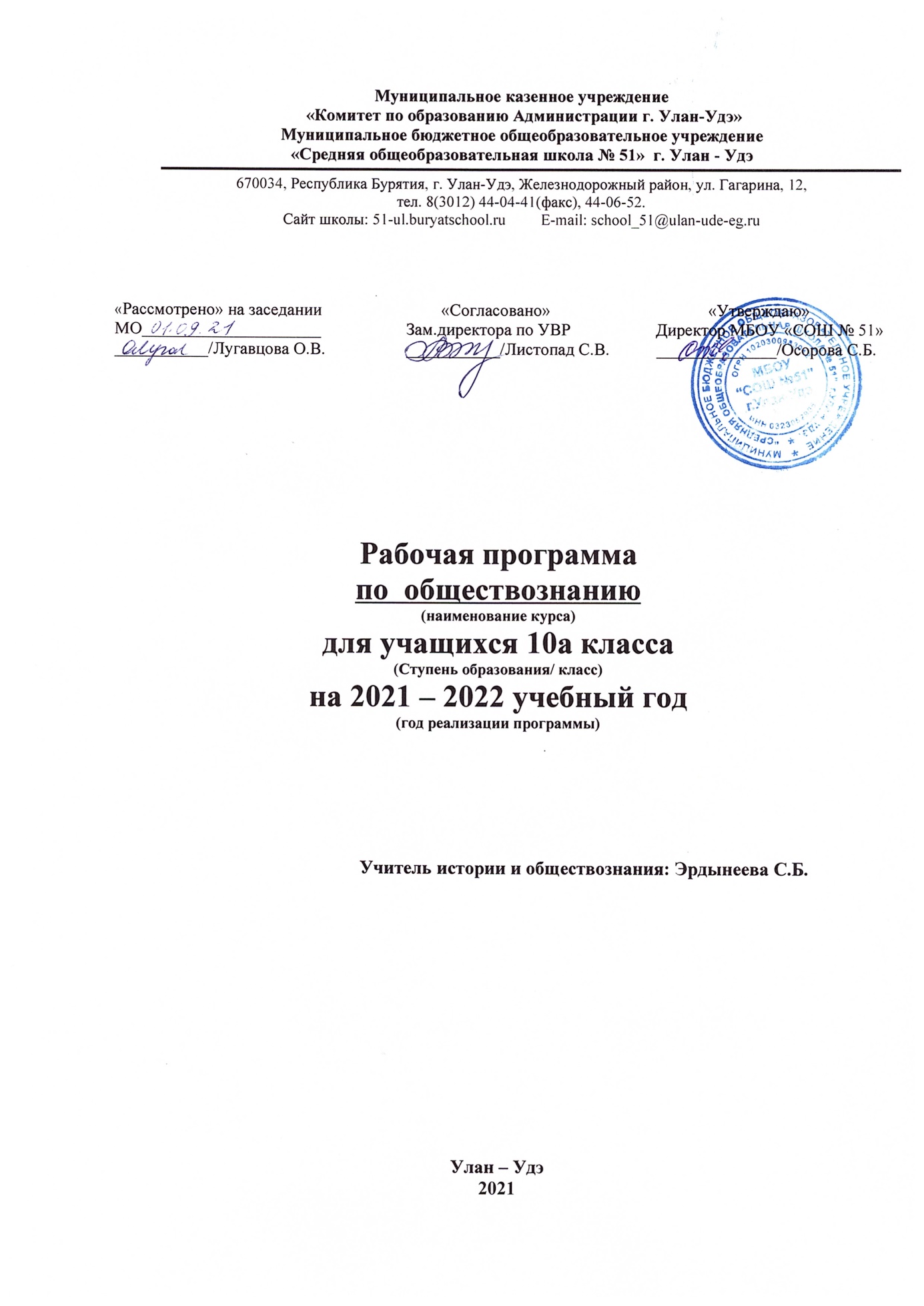   Пояснительная запискаРабочая программа базового уровня по обществознанию для 10 класса разработана на основе:- Федерального государственного образовательного стандарта среднего общего образования (Утвержден Приказом Минобрнауки России от 17.05.2012 № 413 «Об утверждении федерального государственного образовательного стандарта среднего общего образования» (в редакции Приказов Минобрнауки России от 29.12.2014 №1645, от 31.12. 2015 № 1578 и от 29.06.2017 № 613);Концепции развития обществоведческого образования в Российской Федерации от 30 декабря 2018 г Учебного плана МБОУ «СОШ № 51» г. Улан-УдэПримерной программы СОО по обществознанию (базовый уровень) - М. "Просвещение" 2018 г.  с учетом авторской программы: Лазебникова А.Ю. Обществознание. Примерные рабочие программы. Предметная линия учебников под редакцией Л.Н.Боголюбова. Рабочая программа по обществознанию ориентирована на предметную линию учебников Л.Н. Боголюбова, М.: Просвещение.Обществознание. 10 класс. Учебник ФГОС Боголюбов Л.Н., Лазебникова А. Ю., Матвеев А.И.  - М: Просвещение, 2020 г.Обществознание. Поурочные разработки. 10 класс : пособие для учителей общеобразовательных организаций / Л. Н. Боголюбов; Рос. акад. наук, Рос. акад. образования, изд-во «Просвещение». — М. : Просвещение, 2017 г.       На базовом уровне среднего общего образования (10-11 классы)  происходит закрепление ранее изученного материала и развитие возможностей интерпретации общественных явлений, углубление теоретических представлений об общественных и социальных процессах и усиление способности практического применения полученных знаний.     	Современное обществоведческое образование строится в соответствии со следующими принципами:1. Цели курса определяются исходя из потребностей и интересов личности на соответствующих этапах ее социального взросления, а также из интересов общества и государства в конкретных исторических условиях.2. Формирование учебного содержания определяется научной значимостью включаемых в него положений и педагогическими целями курса, а не партийной идеологией.3. В содержании курса представлены все ведущие сферы жизни общества, типичные виды человеческой деятельности, что требует отбора знаний из всего комплекса ныне существующих общественных наук.4. Знания о человеке занимают в курсе такое же весомое место, как знания об обществе.5. Важным критерием отбора элементов культуры для включения в содержание обществознания является достаточность знаний для выполнения основных видов социальной деятельности. Обязательными для усвоения являются те элементы культуры, без которых не может осуществляться типичная для человека и гражданина деятельность.6. Научные знания представленные в курсе являются основой для самостоятельного поиска учащимися путей решения насущных проблем, что усилит мотивацию учебной деятельности учащихся, позволит осознать необходимость овладения научными знаниями. Планируемые результаты освоения учебного предмета «Обществознание»ФГОС,  базовый  уровень,  устанавливает  требования  к  результатам  освоения  учебного предмета: личностным, метапредметным, предметным.Личностные и метапредметные результаты освоения учебного материалаПредметные результаты освоения учебного предмета (базовый уровень) Содержание учебного предметаЧеловек. Человек в системе общественных отношенийЧеловек как результат биологической и социокультурной эволюции. Понятие культуры. Материальная и духовная культура, их взаимосвязь. Формы и виды культуры: народная, массовая, элитарная; молодежная субкультура, контркультура. Многообразие и диалог культур. Мораль. Нравственная культура. Искусство, его основные функции. Религия. Мировые религии. Роль религии в жизни общества. Социализация индивида, агенты (институты) социализации. Мышление, формы и методы мышления. Мышление и деятельность. Мотивация деятельности, потребности и интересы. Свобода и необходимость в человеческой деятельности. Познание мира. Формы познания. Понятие истины, ее критерии. Абсолютная, относительная истина. Виды человеческих знаний. Естественные и социально-гуманитарные науки. Особенности научного познания. Уровни научного познания. Способы и методы научного познания. Особенности социального познания. Духовная жизнь и духовный мир человека. Общественное и индивидуальное сознание. Мировоззрение, его типы. Самосознание индивида и социальное поведение. Социальные ценности. Мотивы и предпочтения. Свобода и ответственность. Основные направления развития образования. Функции образования как социального института. Общественная значимость и личностный смысл образования. Знания, умения и навыки людей в условиях информационного общества.Общество как сложная динамическая системаСистемное строение общества: элементы и подсистемы. Социальное взаимодействие и общественные отношения. Основные институты общества. Многовариантность общественного развития. Эволюция и революция как формы социального изменения. Основные направления общественного развития: общественный прогресс, общественный регресс. Формы социального прогресса: реформа, революция. Процессы глобализации. Основные направления глобализации. Последствия глобализации. Общество и человек перед лицом угроз и вызовов XXI века.Правовое регулирование общественных отношенийПраво в системе социальных норм. Система российского права: элементы системы права; частное и публичное право; материальное и процессуальное право. Источники права. Законотворческий процесс в Российской Федерации. Гражданство Российской Федерации.  Конституционные права и обязанности гражданина РФ. Воинская обязанность. Военная служба по контракту. Альтернативная гражданская служба. Права и обязанности налогоплательщиков. Юридическая ответственность за налоговые правонарушения. Законодательство в сфере антикоррупционной политики государства. Экологическое право. Право на благоприятную окружающую среду и способы его защиты. Экологические правонарушения. Гражданское право. Гражданские правоотношения. Субъекты гражданского права. Имущественные права. Право собственности. Основания приобретения права собственности. Право на результаты интеллектуальной деятельности. Наследование. Неимущественные права: честь, достоинство, имя. Способы защиты имущественных и неимущественных прав. Организационно-правовые формы предприятий. Семейное право. Порядок и условия заключения и расторжения брака. Правовое регулирование отношений супругов. Права и обязанности родителей и детей. Порядок приема на обучение в профессиональные образовательные организации и образовательные организации высшего образования. Порядок оказания платных образовательных услуг. Занятость и трудоустройство. Порядок приема на работу, заключения и расторжения трудового договора. Правовые основы социальной защиты и социального обеспечения. Гражданские споры, порядок их рассмотрения. Основные правила и принципы гражданского процесса. Особенности административной юрисдикции. Особенности уголовного процесса. Стадии уголовного процесса. Конституционное судопроизводство. Понятие и предмет международного права. Международная защита прав человека в условиях мирного и военного времени. Правовая база противодействия терроризму в Российской Федерации.Календарно-тематическое планированиеПланируемые результатыПланируемые результатыЛичностные результаты  Метапредметные10 класс- мотивированность на посильное и созидательное участие в жизни общества;- заинтерисованность не только в личном успехе, но и в благополучии и процветаниисвоей страны;- ценностные ориентиры, основанные на идеях патриотизма, любви и уважения к Отечеству; необходимости поддержаниягражданского мира и согласия; отношении к человеку, его правам и свободам как высшей ценности; стремление к укреплению исторически сложившегосягосударственного единства; признании равноправия народов, единства разнообразных культур; убежденности в важности для общества семьи и семейныхтрадиций; осознании своей ответственностиза страну перед нынешними и грядущимипоколениями.Регулятивные УУД:- умение сознательно организовывать своюпознавательную деятельность (от постановки цели до получения и оценки результата);- способности к самостоятельному приобретению новых знаний и практических умений, умения управлять своей познавательной деятельностью;- самостоятельно обнаруживать и формулировать учебную проблему, определять цель учебной деятельности, выбирать тему проекта;- выдвигать версии решения проблемы, осознавать конечный результат, выбирать из предложенных и искать самостоятельно средства достижения цели;-  составлять (индивидуально или в группе) план решения проблемы (выполнения проекта);-  работая по плану, сверять свои действия с целью и, при необходимости, исправлять ошибки самостоятельно;- в диалоге с учителем совершенствовать самостоятельно выработанные критерии оценки.Познавательные УУД:- умение объяснять явления и процессы социальной действительности с научных позиций; рассматривать их комплексно в контексте сложившихся реалий ивозможных перспектив;- способности анализировать реальные социальные ситуации, выбирать адекватные способы деятельности и модели поведения в рамках реализуемых основных социальных ролей, свойственных подросткам;- умение выполнять познавательные и практические задания, в том числе с использованием проектной деятельность на уроках и в доступной социальной практике, на:- использование элементов причинно –следственного анализа;- исследование несложных реальных связейи зависимостей;- определение сущностных характеристикизучаемого объекта; выбор верных критериев для сравнения, сопоставления, оценки объектов;- поиск и извлечение нужной информации по заданной теме и адаптированных источниках различного типа;- перевод информации из одной знаковой системы в другую (из текста в таблицу, из аудиовизуального ряда в текст и др.); выбор знаковых систем адекватно познавательной и коммуникативной ситуации;- подкрепление изученных положений конкретными примерами;- оценку своих учебных достижений, поведения, черт своей личности с учетом мнения других людей, в том числе для корректировки собственного поведения вокружающей среде; выполнение в повседневной жизни этических и правовых норм, экологических требований;- определение собственного отношения к явлениям современной жизни, формулирование своей точки зрения.Коммуникативные УУД:- овладение различными видами публичныхвыступлений (высказывания, монолог,дискуссия) и следование этическим нормами правилам ведения диалога;- умение взаимодействовать в ходевыполнения групповой работы, вестидиалог, участвовать в дискуссии,аргументировать собственную точкузрения;- умение адекватно использовать речевыесредства для эффективного решенияразнообразных коммуникативных задач.Планируемые результаты 10 классПланируемые результаты 10 классПланируемые результаты 10 классПредметныеПредметныеПредметныеТемаУчащийся научитсяУчащийся  получит  возможностьнаучитьсяТема 1.Человек вобществе.- выделять черты социальнойсущности человека;- выявлять роль агентовсоциализации на основных этапах социализации индивида;- раскрывать связь междумышлением и деятельностью;- различать виды деятельности,приводить примеры основных видов деятельности;- выявлять и соотносить цели,средства и результаты деятельности;- анализировать различные ситуации свободного выбора, выявлять его основания и последствия;- различать формы чувственного и рационального познания, поясняя их примерами;оценивать разнообразные явления ипроцессы общественного развития;- объяснять специфику взаимовлияния двух миров социального и природного в понимании природы человека и егомировоззрения;- устанавливать причинно-следственные связи между состоянием различных сфер жизни общества и общественным развитием в целом;- выявлять, опираясь на теоретические положения и материалы СМИ, тенденции и перспективы общественного развития;- систематизировать социальнуюинформацию, устанавливать связи вцелостной картине общества (его структурных элементов, процессов,понятий) и представлять ее в разныхформах (текст, схема, таблица).Тема 2. Общество как мир культуры.- определять роль духовныхценностей в обществе;- распознавать формы культуры по их признакам, иллюстрировать их примерами;- различать виды искусства;соотносить поступки и отношения с принятыми нормами морали;- выявлять сущностные характеристики религии и ее роли в культурной жизни.использовать полученные знания осоциальных ценностях и нормах вповседневной жизни, прогнозироватьпоследствия принимаемых решений;- применять знания о методахпознания социальных явлений ипроцессов в учебной деятельности иповседневной жизни;- характеризовать основные методынаучного познания;Тема 3.Правовоерегулированиеобщественныхотношений.- сравнивать правовые нормы сдругими социальными нормами;выделять основные элементысистемы права;- выстраивать иерархию нормативных актов;- выделять основные стадиизаконотворческого процесса вРоссийской Федерации;- различать понятия «права человека» и «права гражданина», ориентироваться в ситуациях, связанных с проблемами гражданства, правами и обязанностями гражданина РФ, с реализацией гражданами своих прав и свобод;- обосновывать взаимосвязь между правами и обязанностями человека игражданина, выражать собственное отношение к лицам, уклоняющимсяот выполнения конституционных обязанностей;- аргументировать важностьСоблюдения  норм экологического права и характеризовать способызащиты экологических прав;- действовать в пределах правовыхнорм для успешного решенияжизненных задач в разных сферахобщественных отношений;- перечислять участниковзаконотворческого процесса ираскрывать их функции;- характеризовать механизм судебнойзащиты прав человека и гражданинав РФ;- ориентироваться впредпринимательскихправоотношениях;- выявлять общественную опасностькоррупции для гражданина, обществаи государства;- применять знание основных нормправа в ситуациях повседневнойжизни, прогнозировать последствияпринимаемых решений;- оценивать происходящие события иповедение людей с точки зрениясоответствия закону;- характеризовать основныенаправления деятельностигосударственных органов попредотвращению терроризма,раскрывать роль СМИ игражданского общества впротиводействии терроризму.№ п/пНазвание разделов, тем уроковХарактеристика видов деятельностиКоличество часовпланфактТема I. Человек в обществе201-2ВведениеЧто такое обществоПознакомиться с основным содержанием курса 10 класса. Наметить перспективу совершенствования умений и навыков в процессе учебной деятельности. Определить основные требования к результатам обучения и критерии успешной работы учащихся.Называть (перечислять) формы объединения людей. Характеризовать особенности деятельности человека, её отличия от любых форм активности животных. Объяснять природу и характер общественных отношений. Раскрывать соотношение понятий «природа» и «общество»; «общество» и «культура». С помощью причинно-следственного анализа устанавливать взаимосвязь общества и природы. Исследовать практические ситуации, связанные с влиянием общества на природу23-4Общество как сложная системаОписывать общество как социальную систему. Иллюстрировать примерами связи между подсистемами и элементами общества. Раскрывать смысл понятия «социальный институт». Объяснять роль социальных институтов в жизни общества25-6Динамика общественного развитияРаскрывать смысл понятий «глобализация», «общественный прогресс», «общественный регресс» и конкретизировать их примерами. Высказывать суждения о причинах и последствиях глобализации. Характеризовать сущность процесса глобализации, глобальных проблем, их отличий от проблем локальных. Иллюстрировать проявления различных глобальных проблем с помощью примеров, самостоятельно отобранных из СМИ. Описывать противоречивость социального прогресса, конкретизировать проявления прогрессивных и регрессивных изменений с привлечением материала курса истории. Извлекать из различных источников, систематизировать и оценивать социальную информацию о глобализации современного мира, использовать её для написания эссе, реферата, подготовки устного выступления. Выявлять причинно-следственные связи в динамике социальных изменений. Опираясь на теоретические положения и материалы СМИ, оценивать тенденции и перспективы общественного развития27-8Социальная сущность человекаОписывать современные представления о природе человека и конкретизировать фактами социальной жизни её проявления. Характеризовать человека как личность. Раскрывать сущность процессов самосознания и самореализации. С опорой на личный опыт называть и конкретизировать примерами ориентиры достижения жизненного успеха.29Урок-практикумСистематизировать информацию. Использовать алгоритмы познавательной деятельности для решения творческих задач.110-11Деятельность-способ существования людейРаскрывать смысл понятий «потребности» и «деятельность». Описывать представления о потребностях человека, подходы к их классификации. Характеризовать и конкретизировать примерами, фактами, ситуациями сущность деятельности, её мотивы и многообразие. Выделять основания различных классификаций видов деятельности. Находить и извлекать информацию о деятельности людей из различных неадаптированных источников. Сравнивать различные подходы к характеристике сознания. Обосновывать единство сознания и деятельности212-13Познавательная и коммуникативная деятельностьИзлагать сущность различных подходов к вопросу познаваемости мира. Выражать собственную позицию по вопросу познаваемости мира и аргументировать её. Раскрывать смысл понятия «истина». Характеризовать формы познания, критерии истины, виды знаний. Описывать особенности научного познания, его уровни и соответствующие им методы. Объяснять связь и взаимопроникаемость социального и гуманитарного знания, роль коммуникаций в познавательной деятельности. Исследовать практические ситуации, связанные с познанием человеком природы, общества и самого себя214-15Свобода и необходимость в деятельности человекаИзлагать различные трактовки понимания свободы человека. Раскрывать смысл понятий «свобода человека» и «свободное общество». Описывать внешние ограничители свободы и внутренние регуляторы поведения человека. Объяснять невозможность абсолютной свободы человека в обществе.Выявлять основания свободного выбора. Анализировать различные ситуации выбора в пространстве личной жизни человека, на уровне общества в целом. Характеризовать свободное общество216-17Современное обществоНазывать и иллюстрировать примерами противоречия глобализации. Раскрывать понятия  «информация», «информатизация», «информационное общество». Описывать единое мировое информационное пространство. Излагать различные подходы к вопросу регулирования глобальных информационных потоков. Характеризовать информационную экономику современного общества. Объяснять связь развития гражданского общества и информатизационных процессов. Перечислять критерии развития информационного общества. Выражать собственную позициюотносительно позитивных и негативных проявлений процесса информатизации.218-19Глобальная угроза международного терроризмаРаскрывать понятие «международный терроризм». Устанавливать связь международного терроризма с процессом глобализации и научно-техническим прогрессом. Характеризовать идеологические основы террористической деятельности. Объяснять особую опасность международного терроризма, обосновывать необходимость борьбы с ним. Описывать антитеррористическую деятельность международного сообщества.220Урок повторенияСистематизировать информацию. Использовать алгоритмы познавательной деятельности для решения творческих задач.Уметь пользоваться мультимедийными ресурсами, владеть основными видами публичных выступлений.Проверить уровень освоения материала по теме, уровень сформированности умений выполнять  различные типы заданий.1Тема 2. «Общество как мир культуры »1521-22Духовная культура обществаРазличать понятия «духовная культура» и «материальная культура». Раскрывать, опираясь на примеры, смысл понятия «духовная культура». Описывать основные духовные ценности. Характеризовать институты культуры и их функции. Распознавать формы культуры по их признакам. Иллюстрировать примерами многообразие культур, проявления народной, массовой, элитарной культур, а также субкультур и контркультуры в обществе223-24Духовный мир личностиРаскрывать смысл понятий «духовная жизнь человека», «духовность», «мировоззрение». Выявлять составляющие духовного мира личности. Описывать возможности самовоспитания в сфере нравственности. Характеризовать мировоззрение, его место в духовном мире человека. Сравнивать мировоззрение с другими элементами внутреннего мира личности. Показывать на конкретных примерах роль мировоззрения в жизни человека. Классифицировать типы мировоззрения. Иллюстрировать проявления патриотизма и гражданственности в типичных ситуациях социальной жизни225-26МоральРаскрывать смысл понятий «мораль», «нравственная культура личности». Называть моральные категории. Характеризовать изменчивость моральных норм, особенности принципов морали и значение моральной регуляции отношений в обществе. Давать моральную оценку конкретных поступков людей и их отношений. Иллюстрировать примерами ситуации морального выбора. Аргументировать собственный моральный выбор227-28Наука и образованиеРаскрывать сущность, основные функции и общественную значимость науки и образования. Описывать особенности науки и образования в современном обществе, иллюстрировать их примерами. Объяснять социальный смысл моральных требований к научному труду. Выявлять связь науки и образования. Характеризовать ступени и уровни образовательной подготовки в системе образования Российской Федерации. Выражать и аргументировать собственное отношение к роли самообразования в жизни человека. Анализировать факты социальной действительности в контексте возрастания роли науки в современном обществе229-30Религия и религиозные организацииРаскрывать смысл понятий «религия», «религиозное сознание». Характеризовать религию как форму культуры, особенности религии как социального института. Сравнивать светское и религиозное сознание. Различать мировые и национальные религии. Иллюстрировать примерами многообразие исторически сложившихся религиозно- нравственных систем. Описывать отношения государства и религии в РФ. Выявлять влияние религиозных объединений на общественную жизнь. Анализировать факторы, угрожающие межрелигиозному миру и согласию. Объяснять смысл и значение свободы совести для развития человека и общества231-32ИскусствоХарактеризовать искусство, его место в жизни общества. Сравнивать искусство с другими формами духовной культуры и выявлять его отличительные черты. Описывать многообразие функций искусства. Различать виды искусства, излагать различные подходы к их классификации. Перечислять и конкретизировать фактами духовной жизни жанры искусства. Показывать на конкретных примерах особенности современного искусства.233-34Массовая культураХарактеризовать массовую культуру, этапы её становления. Устанавливать связь возникновения массовой культуры с общественными изменениями, характерными для индустриального общества. Выявлять влияние технических достижений на развитие массовой культуры. Раскрывать смысл понятия «средства массовой информации». Описывать СМИ и их функции. Объяснять роль СМИ в условиях глобализации мира. Излагать различные подходы к оценке массовой культуры, как общественного явления235ПовторениеСистематизировать информацию. Использовать алгоритмы познавательной деятельности для решения творческих задач. Уметь пользоваться мультимедийными ресурсами, владеть основными видами публичных выступлений. Проверить уровень освоения материала по теме, уровень сформированности умений выполнять  различные типы заданий.1Тема 3. «Правовое регулирование общественных отношений»3336-37Современные подходы к пониманию праваИзлагать различные подходы к пониманию права. Выявлять достоинства и недостатки естественно-правового и нормативного подходов. Характеризовать особенности естественного права. Перечислять естественные (неотчуждаемые) права человека. Объяснять взаимосвязь естественного и позитивного права. Раскрывать гуманистический смысл естественного права238-39Право в системе социальных нормРаскрывать смысл понятий «право», «система права», «отрасль права», «институт права». Различать понятия «право» и «закон», иллюстрировать различия права и закона на примерах. Сопоставлять право с другими социальными нормами. Перечислять признаки, объединяющие различные социальные регуляторы и признаки, отличающие правовые нормы от других видов социальных норм. Классифицировать нормы и отрасли права. Называть основные отрасли российского права и сферы общественных отношений, ими регулируемые. Выявлять отличие института права от отрасли права. Конкретизировать примерами понятие «институт права».240-41Источники правоРаскрывать понятия «источник права», «законодательная инициатива». Называть и характеризовать источники российского права.  Иллюстрировать примерами различные источники права. Выявлять преимущества нормативного акта перед другими источниками. Различать юридическую силу различных видов нормативных актов, выстраивать их иерархию. Называть предметы ведения РФ, субъектов РФ и их совместного ведения. Описывать законотворческий процесс, его стадии, особенности принятия конституционных законов. Перечислять участников законотворческого процесса и раскрывать их функции.242-43Правоотношения и правонарушенияРаскрывать смысл понятий «правоотношение», «субъект права», «правонарушение», «юридическая ответственность». Показывать на примерах отличия правоотношений от других видов социальных отношений. Перечислять и конкретизировать фактами социальной жизни признаки правонарушения. Выявлять специфику преступления как вида правонарушения. Называть признаки юридической ответственности и её основные виды. Описывать судебную систему РФ. Объяснять основную цель деятельности судебной системы. Характеризовать этапы развития права в России244-45Предпосылки правомерного поведенияРаскрывать смысл понятий «правосознание», «правовая культура», «правомерное поведение». Описывать структуру и уровни правосознания. Называть элементы правовой культуры, показывать их взаимосвязь. Перечислять функции правовой культуры. Различать правовую культуру личности и правовую культуру общества. Выявлять специфику современной правовой культуры. Объяснять причины правового нигилизма и раскрывать способы его преодоления. Классифицировать и  иллюстрировать примерами виды правомерного поведения. Характеризовать предпосылки формирования правомерного поведения246Урок практикумПроверить уровень освоения материала по теме, уровень сформированности умений выполнять  различные типы заданий.147-48Гражданин Российской ФедерацииРаскрывать смысл понятия «гражданство». Называть основания приобретения гражданства в РФ. Различать понятия «права человека» и «права гражданина». Перечислять конституционные обязанности гражданина РФ. Характеризовать воинскую обязанность, возможности альтернативной гражданской службы, права и обязанности налогоплательщиков. Обосновывать взаимосвязь между правами и обязанностями, иллюстрировать эту взаимосвязь примерами. Выражать собственное отношение к лицам, уклоняющимся от выполнения гражданских обязанностей249-50Гражданское правоРаскрывать смысл понятий «гражданские правоотношения», «субъекты гражданского права», «юридические лица», «физические лица», «гражданская дееспособность». Называть участников гражданских правоотношений. Раскрывать содержание гражданских правоотношений, объяснять, как возникают гражданские правоотношения и как, когда и при каких условиях они прекращаются. Классифицировать объекты имущественных гражданских правоотношений. Приводить пример гражданского правоотношения, выделяя его субъект (субъекты), объект, основание возникновения, содержание. Перечислять и конкретизировать примерами имущественные и личные неимущественные права. Характеризовать право на результаты интеллектуальной деятельности как сочетаниеимущественных и неимущественных гржданских прав. Различать виды наследования. Характеризовать способы защиты гражданских прав. Описывать самого себя как субъекта гражданских правоотношений251-52Семейное правоРаскрывать смысл понятия «семейные правоотношения». Определять субъекты и объекты семейных правоотношений. Называть необходимые условия заключения брака и расторжения брака согласно Семейному кодексу РФ. Объяснять причины имеющихся ограничений для заключения брака. Раскрывать права и обязанности супругов, родителей и детей. Характеризовать пути и способы воспитания детей, оставшихся без попечения родителей.253-54Правовое регулирование занятости и трудоустройстваРаскрывать смысл понятий «трудовые правоотношения», «работник», «работодатель», «занятость», «социальное обеспечение». Определять особенности трудовых правоотношений. Характеризовать и конкретизировать фактами социальной жизни порядок заключения, изменения и расторжения трудового договора, обязательные и возможные дополнительные условия, включаемые в трудовой договор, основные права и обязанности субъектов трудового права. Называть и иллюстрировать примерами виды социального обеспечения. Описывать возможности получения профессионального образования в государственных и негосударственных образовательных учреждениях. Излагать и аргументировать собственное мнение относительно выбора путей профессионального образования255-56Экологическое правоРаскрывать смысл понятий «экологические отношения», «благоприятная окружающая среда», «экологическое правонарушение». Выявлять специфику экологических отношений. Описывать структуру экологического права. Перечислять объекты экологического права и основные экологические права граждан, закреплённые в Конституции РФ. Характеризовать способы защиты экологических прав. Объяснять, почему право на благоприятную окружающую среду является одной из современных общечеловеческих ценностей. Аргументировать важность соблюдения природоохранных и природоресурсных норм. Приводить примеры экологических правонарушений. Называть источники экологического права и виды юридической ответственности за нарушение законодательства об охране окружающей среды257Урок-практикумПроверить уровень освоения материала по теме, уровень сформированности умений выполнять  различные типы заданий.158-59Процессуальные отрасли праваРаскрывать смысл понятий «процессуальное право», «судопроизводство», «гражданский процесс», «арбитражный процесс», «уголовный процесс», «административная юрисдикция». Описывать основные принципы гражданского и уголовного судопроизводства. Называть законодательные акты, представляющие правила гражданского, арбитражного, уголовного судопроизводства. Перечислять участников гражданского и уголовного процессов, субъекты административной ответственности, участников производства по делам об административных правонарушениях. Характеризовать ход, стадии (этапы) прохождения дела в суде в гражданском и уголовном процессах, меры обеспечения производства и особенности возбуждения дел об административных правонарушениях. Выявлять особенности уголовного процесса. Раскрывать и обосновывать демократический характер суда присяжных, его значение в уголовном процессе. Объяснять цель арбитражного процесса, возможности обжалования решений арбитражного суда. Иллюстрировать примерами процессуальные средства установления истины260-61Конституционное судопроизводствоРаскрывать содержание и объяснять цель конституционного судопроизводства в РФ. Характеризовать требования, предъявляемые к судьям Конституционного суда, и сферу их компетенции. Описывать основные стадии конституционного судопроизводства. Называть и иллюстрировать с помощью фактов социальной жизни принципы конституционного судопроизводства.262-63Международная защита прав человекаХарактеризовать функции и полномочия ООН и её структурных подразделений в области прав человека. Описывать структуру и компетенции организаций, защищающих права человека в рамках Совета Европы. Перечислять международные соглашения по вопросам защиты прав человека. Объяснять основную идею международных документов, направленных на защиту прав и свобод. Называть виды международных преступлений. Выявлять особенности международного уголовного суда и специфику судебного преследования за совершение международных преступлений. Выражать и аргументировать собственную позицию по вопросу отмены смертной казни. Объяснять зависимость успешности создания глобального правового пространства от деятельности международных организаций264-65Правовые основы антитеррористической политики Российского государстваХарактеризовать российское законодательство, регулирующее общественные отношения в сфере противодействия терроризму. Описывать полномочия органов власти по противодействию терроризму. Называть и конкретизировать основные направления деятельности Национального антитеррористического комитета. Раскрывать роль СМИ и гражданского общества в противодействии терроризму266ПовторениеСистематизировать информацию. Использовать алгоритмы познавательной деятельности для решения творческих задач. Уметь пользоваться мультимедийными ресурсами, владеть основными видами публичных выступлений.167-68Итоговое повторениеПроверить уровень освоения материала по теме, уровень сформированности умений выполнять  различные типы заданий.2Итого:68